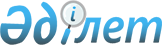 "Құйған ауылдық округінің 2023-2025 жылдарға арналған бюджеті туралы" Күршім аудандық мәслихатының 2022 жылғы 27 желтоқсандағы № 30/9-VII шешіміне өзгерістер енгізу туралыШығыс Қазақстан облысы Күршім аудандық мәслихатының 2023 жылғы 20 қарашадағы № 10/10-VIII шешімі
      Күршім аудандық мәслихаты ШЕШТІ:
      1. Күршім аудандық мәслихатының 2022 жылғы 27 желтоқсандағы № 30/9-VII "Құйған ауылдық округінің 2023-2025 жылдарға арналған бюджеті туралы" шешіміне мынадай өзгерістер енгізілсін:
      1 тармақ мынадай редакцияда жазылсын:
      1) "1. Күршім ауданы Құйған ауылдық округінің 2023-2025 жылдарға арналған бюджеті сәйкесінше 1, 2 және 3 қосымшаларға сәйкес, оның ішінде 2023 жылға мынадай көлемдерде бекітілсін:
      2) кірістер – 75337,0 мың теңге, оның ішінде:
      салықтық түсімдер – 4335,5 мың теңге;
      салықтық емес түсімдер – 129,5 мың теңге;
      негізгі капиталды сатудан түсетін түсімдер - 5973,0 мың теңге;
      трансферттер түсімі - 64899,0 мың теңге;
      3) шығындар – 75848,5 мың теңге;
      4) таза бюджеттік кредиттеу - 0,0 мың теңге, оның ішінде:
      бюджеттік кредиттер - 0,0 мың теңге;
      бюджеттік кредиттерді өтеу - 0,0 мың теңге;
      5) қаржы активтерімен операциялар бойынша сальдо - 0,0 мың теңге, оның ішінде:
      қаржы активтерін сатып алу - 0,0 мың теңге;
      мемлекеттің қаржы активтерін сатудан түсетін түсімдер - 0,0 мың теңге;
      6) бюджет тапшылығы (профициті) - - 511,5 мың теңге;
      7) бюджет тапшылығын қаржыландыру (профицитін пайдалану) – 511,5 мың теңге, оның ішінде:
      қарыздар түсімі - 0,0 мың теңге;
      қарыздарды өтеу - 0,0 мың теңге;
      бюджеттік қаражатының пайдаланатын қалдықтары - 511,5 мың теңге;
      бюджет қаражаты қалдықтары – 511,5 мың теңге.
      2. Аудандық бюджеттен Құйған ауылдық округінің бюджетіне берілген субвенция көлемі 2023 жылға 38296,0 мың теңге сомасында Құйған ауылдық округінің бюджетінде ескерілсін.";
      аталған шешімнің 1 қосымшасы осы шешімнің қосымшаға сәйкес жаңа редакцияда жазылсын.
      3. Осы шешім 2023 жылғы 1 қаңтардан бастап қолданысқа енгізіледі. Күршім ауданының Құйған ауылдық округінің 2023 жылға арналған бюджеті 2023 жыл
					© 2012. Қазақстан Республикасы Әділет министрлігінің «Қазақстан Республикасының Заңнама және құқықтық ақпарат институты» ШЖҚ РМК
				
      Күршім аудандық мәслихатының төрағасы 

К. Бахтияров
Күршім 
аудандық мәслихатының 
2023 жылғы 20 қарашадағы 
№ 10/10-VIIІ шешіміне қосымшаКүршім 
аудандық мәслихатының 
2022 жылғы 27 желтоқсандағы 
№ 30/9-VII шешіміне 1 қосымша
Санаты
Санаты
Санаты
Санаты
Барлығы (мың теңге)
Сыныбы
Сыныбы
Сыныбы
Барлығы (мың теңге)
Ішкі сыныбы
Ішкі сыныбы
Барлығы (мың теңге)
Атауы
Барлығы (мың теңге)
1
2
3
4
5
1.КІРІСТЕР
75337,0
1
Салықтық түсімдер
4335,5
01
Табыс салығы 
821,4
2
Жеке табыс салығы
821,4
04
Меншікке салынатын салықтар
3159,1
1
Мүлікке салынатынсалықтар
120,2
3
Жер салығы
111,4
4
Көлік құралдарына салынатын салық
2927,5
Заңды тұлғалардан көлiк құралдарына салынатын салық
364,2
Жеке тұлғалардан көлiк құралдарына салынатын салық
2550,9
5
Бірыңғай жер салығы
12,4
05
Тауарларға, жұмыстар мен қызметтерге ішкі салықтар
355,0
3
Табиғи және басқаларды пайдаланудан түсетін түсімдер
355,0
2
Салықтық емес түсiмдер
129,5
01
Мемлекеттік меншіктен түсетін кірістер
129,5
5
Мемлекеттік меншігіндегі мүлікті жалға беруден түсетін кірістер
129,5
Аудандық маңызы бар қаланың, ауылдың, кенттің, ауылдық округтің коммуналдық меншіктегі мүлікті жалға беруден түсетін кірістер
129,5
3
Жерді және материалдық емес активтерді сату
5973,0
03
Жерді сату
5973,0
1
Жер сатудан түскен түсімдер
5973,0
 4
Трансферттердің түсімдері
64899,0
02
Мемлекеттік басқарудың жоғары тұрған органдарынан түсетін трансферттер
64899,0
3
Аудандардың (облыстық маңызы бар қаланың) бюджетінен трансферттер
64899,0
1
Ағымдағы нысаналы трансферттер
26603,0
5
Субвенциялар
38296,0
Функционалдық топ
Функционалдық топ
Функционалдық топ
Функционалдық топ
Функционалдық топ
Барлығы (мың теңге)
Функционалдық ішкі топ
Функционалдық ішкі топ
Функционалдық ішкі топ
Функционалдық ішкі топ
Барлығы (мың теңге)
Бюджеттік бағдарламалардың әкімшісі
Бюджеттік бағдарламалардың әкімшісі
Бюджеттік бағдарламалардың әкімшісі
Барлығы (мың теңге)
Бағдарлама
Бағдарлама
Барлығы (мың теңге)
Атауы
Барлығы (мың теңге)
1
2
3
4
5
6
II. ШЫҒЫНДАР
75848,5
01
Жалпы сипаттағы мемлекеттік қызметтер
51763,0
1
Мемлекеттiк басқарудың жалпы функцияларын орындайтын өкiлдi, атқарушы және басқа органдар
51763,0
124
Аудандық маңызы бар қала, ауыл, кент, ауылдық округ әкімінің аппараты
51763,0
001
Аудандық маңызы бар қала, ауыл, кент, ауылдық округ әкімінің қызметін қамтамасыз ету жөніндегі қызметтер
44263,0
022
Мемлекеттік органның күрделі шығыстары
7500,0
07
Тұрғын үй-коммуналдық шаруашылық
16599,5
2
коммуналдық шаруашылық
1500,0
124
Аудандық маңызы бар қала, ауыл, кент, ауылдық округ әкімінің аппараты
1500,0
014
Елді-мекендерді сумен жабдықтау
1500,0
3
Елді-мекендерді көркейту
15099,0
124
Аудандық маңызы бар қала, ауыл, кент, ауылдық округ әкімінің аппараты
15099,5
008
Елді мекендердегі көшелерді жарықтандыру
8865,0
009
Елді мекендердің санитариясын қамтамасыз ету
1000,0
011
Елді мекендерді абаттандыру мен көгалдандыру
5234,5
12
Көлік және коммуникация
7486,0
1
Автомобиль көлігі
7486,0
124
Аудандық маңызы бар қала, ауыл, кент, ауылдық округ әкімінің аппараты
7486,0
013
Аудандық маңызы бар қалаларда, ауылдарда, кенттерде, ауылдық округтерде автомобиль жолдарының жұмыс істеуін қамтамасыз ету
7486,0
Жергілікті бюджет қаражаты есебінен
0,0
ІІІ. ТАЗА БЮДЖЕТТІК КРЕДИТТЕУ
0,0
Бюджеттік кредиттер
0,0
Бюджеттік кредиттерді өтеу
0,0
IV. ҚАРЖЫ АКТИВТЕРІМЕН ОПЕРАЦИЯЛАР БОЙЫНША САЛЬДО
0,0
Қаржы активтерін сатып алу
0,0
Мемлекеттің қаржы активтерін сатудан түсетін түсімдер
0,0
V. БЮДЖЕТ ТАПШЫЛЫҒЫ (ПРОФИЦИТІ)
511,5
VI. БЮДЖЕТ ТАПШЫЛЫҒЫН ҚАРЖЫЛАНДЫРУ (ПРОФИЦИТІН ПАЙДАЛАНУ)
511,5
Қарыздар түсімі
0,0
Қарыздарды өтеу
0,0
Бюджет қаражатының пайдаланылатын қалдықтары
0,0
Бюджет қаражаты қалдықтары
0,0